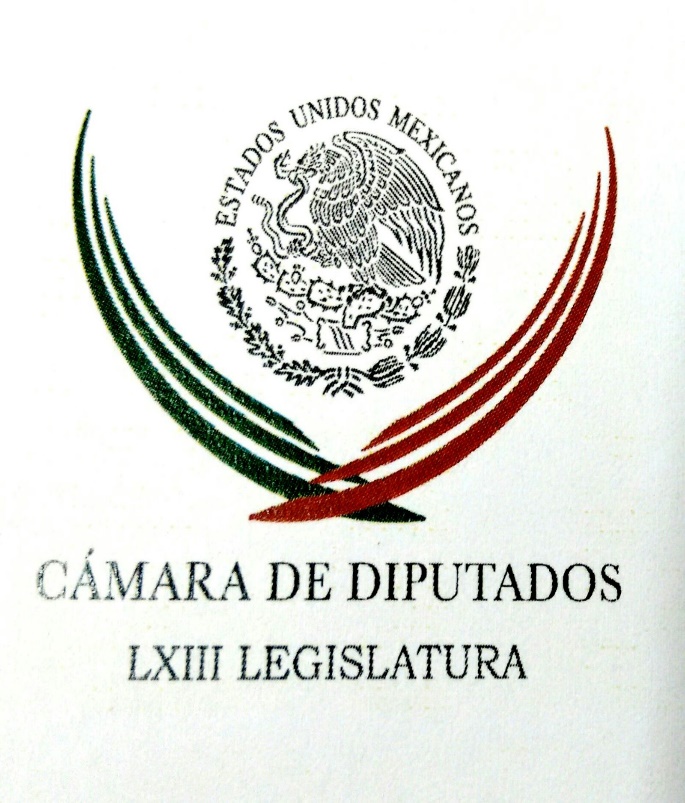 Carpeta InformativaPrimer CorteResumen: PRD listo para la entrega del V Informe de Gobierno de EPNJoaquín López-Dóriga. El Congreso inicia el penúltimo periodo de sesiones Gamboa cederá presidencia de la Jucopo a Ana Lilia HerreraEl PRI no me impuso como presidente del Senado: CorderoReportan 3 muertos por "Lidia" en BCS01 de septiembre de 2017TEMA(S): Trabajo LegislativoFECHA: 01/09/2017HORA: 08:53NOTICIERO: Enfoque NoticiasEMISIÓN: Primer CorteESTACION: OnlineGRUPO: Enfoque PRD listo para la entrega del V Informe de Gobierno de EPNEn entrevista con Enfoque Noticias, Francisco Martínez Neri, coordinador del PRD en la Cámara de Diputados dijo que por parte de este instituto político el diputado Valera hará uso de la palabra el día de hoy en la Entrega del V Informe de Gobierno y cada instituto político hará lo propio.Indicó que espera tener coincidencias en temas importantes como el incremento del salario mínimo, ya que afirmó es necesario hacer una revisión y hacer un órgano independiente que pueda determinar incrementos en salarios, por lo que dijo el PRD podrá todo su empeño en eso.Afirmó que hay 7 compañeros que se han ido a MORENA, resaltó que son decisiones que no pueden evitar. ar/m TEMA(S): Trabajo LegislativoFECHA: 01/09/2017HORA: 06:28NOTICIERO: En los Tiempos de la Radio EMISIÓN: Primer CorteESTACION: 103.3 FMGRUPO: Fórmula0Joaquín López-Dóriga. El Congreso inicia el penúltimo periodo de sesiones Oscar Mario Beteta, conductor: El comentario de Joaquín López-Dóriga. Joaquín López-Dóriga, colaborador: Gracias, Oscar Mario, me da mucho gusto saludarte como todas las mañanas, muy buenos días. El Congreso inicia hoy el penúltimo periodo de sesiones de esta Legislatura. El último será de febrero a abril del año que viene, pero éste que empieza hoy coincidirá con la nominación de los precandidatos presidenciales y el inicio de las precampañas de cara a las elecciones del 1 de julio, lo que meterá ruido al Congreso, encarecerá cualquier tipo de acuerdos, algunos los impedirá, dificultará la relación, endurecerá los discursos y subirán los decibeles del verbo violento. Este es el panorama para este periodo ordinario que hoy empieza en el Congreso. Duración 56’’, nbsg/m. TEMA(S): Información GeneralFECHA: 01/09/2017HORA: 07:29 AMNOTICIERO: Fórmula OnlineEMISIÓN: Primer CorteESTACION: OnlineGRUPO: FórmulaPeña Nieto entrega hoy V Informe de Gobierno al CongresoEl Presidente Enrique Peña Nieto entregará hoy al Congreso de la Unión, su V Informe de Gobierno y mañana ofrecerá un mensaje en Palacio Nacional al cual se han convocado a una larga lista de legisladores, gobernadores, funcionarios y empresarios. Cabe recordar que el IV Informe de Gobierno se llevó a cabo en un formato de charla interactiva con jóvenes representantes de diferentes sectores de México y fue transmitido a través de las redes sociales.Este año, el titular del Poder Ejecutivo regresará al formato tradicional al ofrecer un mensaje a la nación y en unas horas, el secretario de Gobernación, Miguel Ángel Osorio Chong, entregará el Informe por escrito en la Cámara de Diputados.El informe será entregado hoy a las 17:00 horas cuando se instala el Congreso en Periodo Ordinario de Sesiones y se dará la presentación de las mesas directivas de la Cámara de Diputados y del Senado. Osorio Chong entrega el V Informe de Gobierno en una ceremonia por separado, se retirará. bmj/mINFORMACIÓN GENERALTEMA(S): Trabajo LegislativoFECHA: 01/09/2017HORA: 07:56NOTICIERO: Excélsior OnlineEMISIÓN: Primer CorteESTACION: OnlineGRUPO: ExcélsiorGamboa cederá presidencia de la Jucopo a Ana Lilia HerreraEl coordinador del PRI en el Senado, Emilio Gamboa, anunció que cederá la presidencia de la Junta de Coordinación Política (Jucopo) a Ana Lilia Herrera, para que sea una mujer la que encabece ese organismo.Gamboa Patrón confió en que la designación de Ernesto Cordero como presidente del Senado, impugnada por el PAN, no frenará la marcha legislativa y confirmó que al iniciar la próxima semana los trabajos va a desempolvar leyes pendientes. Aseguró que fue Acción Nacional quien vetó a senadoras como Mariana Gómez y Pilar Ortega para ocupar la presidencia de la Cámara Alta, al abundar que Cordero llega con una votación mayoritaria y es un hombre con una enorme preparación, talento y sensibilidad. Entrevistado al término de la sesión, después de la medianoche, el líder priista dijo que si bien el pleno aprobó nombrarlo presidente de la Junta de Coordinación Política, "voy, en la primera reunión de la junta, presentar a los coordinadores que forman parte de la junta, que una de mis compañeras, Ana Lilia Herrera, se haga cargo para tener un hombre en la Mesa Directiva y a una mujer en la Junta de Coordinación Política".Dijo que hará una homologación de cuáles fueron las prioridades del PAN, del PT, del PRD, del Partido Verde y las del PRI en sus plenarias para encontrar coincidencias y empezar, en la primera reunión, a platicar con los presidentes de las comisiones correspondientes, a donde van a ser enviadas las iniciativas. ar/m TEMA(S): Información GeneralFECHA: 01/09/2017HORA: 08:29 AMNOTICIERO: Fórmula OnlineEMISIÓN: Primer CorteESTACION: OnlineGRUPO: FórmulaEl PRI no me impuso como presidente del Senado: CorderoLuego de que el día de ayer fuera votado como presidente de la Mesa Directiva del Senado de la República, el senador por el PAN Ernesto Cordero destacó el hecho de que votaron por él de todos los partidos políticos, no solo del PRI. Lamentó que la coyuntura electoral empañe el proceso de selección de la Mesa Directiva.En el espacio informativo "Ciro Gómez Leyva por la Mañana" se informó que Cordero fue elegido por 77 votos a favor, en un proceso en el que la mayor parte de los senadores panistas no se presentaron.Sobre su elección, Cordero Arroyo sostuvo que no fue elegido solo por el PRI, pues votaron por él de todas las bancadas. "No fue el PRI el que impuso al nuevo presidente del Senado de la República, eso es absolutamente falso."Es una pena que toda esta coyuntura electoral que está ya encima, esté empañando lo que es el proceso de renovación de la dirigencia de un órgano republicano, como es el Senado. Hay que recordar que el Senado de la República no es una cuota de partidos", dijo Ernesto Cordero.Sostuvo que obtuvo el voto para presidir la Mesa Directiva del Senado "gracias a que nuestros militantes se presentó, fue a pedir el voto fue a pedir la confianza de sus compañeros de otros partidos; hubo una propuesta clara sobre la mesa que se presentó".A pregunta expresa de qué tan cerca se siente del PAN, Cordero Arroyo sostuvo que su vida pública "siempre ha sido congruente con los valores que ese partido enarboló". Asimismo, se dijo tranquilo con "mi militancia en el Partido Acción Nacional".Cordero lamentó la postura del grupo cercano a Ricardo Anaya para con otras posturas al interior del partido, como la de los llamados "calderonistas", donde "si no estás con ese grupo, lamentablemente en el PAN te cierran todos los accesos, las posibilidades de participar".En torno a la elección del fiscal general de la nación, tema en el que el presidente nacional del PAN, Ricardo Anaya, se opone a que, en automático, se nombre a Raúl Cervantes, hoy procurador de la República, Cordero Arroyo explicó que en 2013 se aprobó un transitorio "donde decía que, en el momento en que la legislación secundaria fuese emitida, el actual procurador pasaría a ser, en automático, el fiscal. Ese es el famoso pase directo".Agregó que "esa disposición fue aprobada por todos los partidos políticos, en la Cámara de Diputados en el 2014 (en aquel entonces Ricardo Anaya era diputado); esa minuta, para convertirse ya en ley, tenía que haber sido aprobada por el senado, y es en el Senado donde se detiene".Concluyó señalando que por ahora no está sobre la mesa la discusión de las leyes secundarias de la fiscalía General. bmj/mTEMA(S): Información General FECHA: 01/09/17HORA: 00:00NOTICIERO: Noticias MVSEMISIÓN: Primer CorteESTACIÓN: OnlineGRUPO: MVS0Cordero anticipa una Mesa Directiva imparcial en el SenadoEl senador Ernesto Cordero Arroyo, presidente del Senado de la República, aseguró que el desempeño y la actuación de quienes integran este órgano colegiado se apegará al principio de imparcialidad, se garantizará la libertad de expresión y demandará el máximo respeto entre quienes conforman la asamblea.Después de declarar legalmente instalada la Mesa Directiva para el Tercer Año de Ejercicio de la 63 Legislatura, dejó en claro que las decisiones que se tomen durante el actual periodo de sesiones, se harán en todo momento con apego a la Constitución, la Ley Orgánica y el Reglamento Interno.Señaló que la integración plural de este órgano de gobierno “es para todos nosotros motivo de agradecimiento y nos compromete a cumplir con pulcritud y pleno respeto las normas que rigen nuestra actuación”.El legislador panista agradeció el voto que se emitió a su favor para desempeñar el cargo de Presidente de la Mesa Directiva de la Cámara de Senadores; “es un alto honor y conlleva una gran responsabilidad”, apuntó.Previamente, el senador Pablo Escudero Morales expresó que fue un privilegio representar a la Cámara Alta durante el segundo año de ejercicio de la LXIII Legislatura; “ser presidente del Senado ha sido el honor más grande de mi vida y una de las mayores responsabilidades que he desempeñado”.Han sido 12 meses de intenso trabajo legislativo y de transformaciones internas que suponen retos para seguir haciendo del diálogo, el respeto y la concertación, la tónica de la actividad parlamentaria, subrayó.Dijo que el Senado ha sido un órgano de ponderación y de definición de voces diferentes, pero siempre conciliadoras, de apertura, de trabajo serio y responsable de cara a la ciudadanía. ys/m.TEMA(S): Información GeneralFECHA: 01/09/2017HORA: 06:59 AMNOTICIERO: Fórmula OnlineEMISIÓN: Primer CorteESTACION: OnlineGRUPO: FórmulaHoy inicia en México segunda ronda de modernización del TLCANLos negociadores comerciales de Estados Unidos, México y Canadá darán a partir de hoy continuidad a la renegociación y modernización del Tratado de Libre Comercio de América del Norte (TLCAN), con el intercambio de propuestas entre los tres países.A partir de este viernes y hasta el 5 de septiembre, los representantes de estas naciones sostendrán reuniones a puerta cerrada en el hotel Hyatt de la Ciudad de México, en el marco de la segunda ronda de modernización de dicho acuerdo.Ello, después de que el pasado 20 de agosto concluyó la primera intervención en Washington, Estados Unidos, y que incluyó a grupos de trabajo sobre reglas de origen, soluciones comerciales para antidumping y subsidios, transparencia y anticorrupción, protección de la propiedad intelectual, servicios financieros e inversión.También se abordaron temas relacionados con el comercio transfronterizo de personas, comercio digital, telecomunicaciones, textiles, manipulación cambiaria, empresas propiedad del Estado, buenas prácticas regulatorias, textiles, bienes, telecomunicaciones y entrada temporal de personas.Las autoridades mexicanas han destacado los beneficios del TLCAN durante los últimos 23 años, pues este acuerdo ha permitido desarrollar vínculos comerciales, productivos y de inversión con Estados Unidos y Canadá.Dichos lazos son un factor clave para la competitividad de las plantas manufactureras y de la industria agroalimentaria del país latinoamericano y también son indispensables para la eficiencia de las cadenas productivas de las naciones vecinas.Solo el comercio agroalimentario pasó de ocho mil 481 millones de dólares, en 1994, a 45 mil 959 millones en 2016, entre los tres países; lo que significa un crecimiento comercial de 5.4 veces.En el mismo periodo se logró pasar de un déficit en materia agroalimentaria de mil 297 millones de dólares con Estados Unidos, a un superávit de seis mil 890 millones, de acuerdo con la Secretaría de Agricultura, Ganadería, Desarrollo Rural, Pesca y Alimentación (Sagarpa).Mientras que el déficit de 86 millones de dólares que se registró con Canadá, en 1994, se revirtió al conseguir un superávit de 533 millones de dólares el año pasado.Se espera que el próximo martes, al concluir la segunda ronda, haya una reunión entre México, Canadá y Estados Unidos para dar a conocer los avances obtenidos hasta el momento.Al respecto, el secretario de Economía, Ildelfonso Guajardo, señaló que no se puede descartar ningún escenario, incluida la posibilidad de que Estados Unidos deje la mesa de negociaciones, y subrayó que el país avanza en profundizar y diversificar las relaciones comerciales con otras regiones y naciones."Debemos estar preparados para todos los escenarios posibles, no podemos aceptar presiones, este es un reto de México que tenemos que enfrentar", manifestó.En entrevista con Notimex, el académico de la Universidad Iberoamericana, Gerardo Herrera Villanueva, opinó que la renegociación será difícil por el clima que actualmente se vive: "las declaraciones de sus representantes (de Estados Unidos) son de confrontación, incluso hasta agresivas, y habrá que ver cuál es el costo".Para México, estimó, es conveniente renegociar "todos" los puntos a tratar dentro del acuerdo y tener buenos resultados en materia de comercio. "Si dejamos que los americanos separen la negociación en forma sectorial, ellos llevan las de ganar", advirtió.El experto confió que los tres países puedan llegar a un acuerdo antes de concluir el año, pues éste debe tener además la aprobación legislativa y, sobre todo, debe evitarse que se mezclen con la elección presidencial de México, cuyas campañas inician en abril de 2018.En dichas fechas también se celebrarán los comicios intermedios para el Congreso de Estados Unidos. "Todo debe estar listo antes de las elecciones de julio de 2018 porque, de lo contrario, éstas van hacer (…) ruido en la renegociación", apuntó.Herrera Villanueva añadió que si bien México debe diversificarse y fortalecer su relación con otros países, en particular con los de Asia porque ahí es el principal mercado del siglo XXI, primero debe entenderse con su principal cliente: Estados Unidos.TEMA(S): Información GeneralFECHA: 01/09/2017HORA: 05:48NOTICIERO: En los Tiempos de la Radio EMISIÓN: Primer CorteESTACION: 103.3 FMGRUPO: Fórmula0Herbert Bettinger: La discrepancia fiscal Herbert Bettinger, colaborador: Nos hemos enterado a través de diversos medios del comportamiento aparentemente inusual, que pone en entredicho la conducta y la moral de personas que son conocidas, tanto en el medio social, político, artístico y deportivo. Estos comportamientos se relacionan forzosamente con las obligaciones fiscales y que se encuentran reguladas en diversas disposiciones y que se refieren tanto a los ingresos como a los gastos y que se regulan en la Ley del Impuesto Sobre la Renta o en la Ley del impuesto al Valor Agregado. Refiriéndonos a la Ley del Impuesto Sobre la Renta, ésta es clara al establecer los lineamientos que se deben aplicar a las personas que manifiestan ingresos inferiores a los que, efectivamente, gastan y cuando este gasto es posible demostrarlo en demasía, el procedimiento que la autoridad fiscal utiliza es el de la discrepancia fiscal. La autoridad, por su parte, considera como gastos aquellos que se consideran tanto para la adquisición de bienes como para los depósitos en cuentas bancarias, las inversiones y los gastos a través de tarjetas de crédito, por lo que cuando una persona se encuentra en una situación como la descrita, las autoridades fiscales invariablemente consideran que existe un comportamiento atípico por parte del contribuyente, que en su caso debe ser corregido, puesto que no coincide la declaración presentada con lo que manifestó como ingreso, así como gasto y, por lo tanto, este gasto en demasía debe ser corregido en el mismo periodo. La discrepancia fiscal es un procedimiento que el Servicio de Administración Tributaria, conocido como SAT, utiliza con frecuencia, es ante conductas de personas que reflejan un nivel de vida diferente al que manifiestan en sus declaraciones anuales. La consecuencia económica consiste en que la autoridad fiscal determinará un ingreso mayor y el diferencial del impuesto se tendrá que pagar con actualización, recargos y multas y considerando el porcentaje superior de la tarifa del 35 por ciento a una tasa compuesta se podría llegar a pagar por la omisión cerca del 48 por ciento. Herbert Bettinger Barrios, me pueden seguir en Twitter @H_Bettinger_B. Duración 2’24’’, nbsg/m. TEMA(S): Información GeneralFECHA: 01/09/2017HORA: 07:47NOTICIERO: En los Tiempos de la Radio EMISIÓN: Primer CorteESTACION: 103.3 FMGRUPO: Fórmula0Reportan 3 muertos por "Lidia" en BCSAnte la llegada de la tormenta tropical "Lidia", en Baja California Sur, se reporta la pérdida de tres personas por intentar cruzar los cauces de arroyos en el municipio de Los Cabos. Dos más por confirmar.Asimismo, un edificio, en una unidad habitacional, colapsó, pues la construcción se ubicaba a escasos metros de la crecida de uno de los arroyos. Todos los cauces están por encima de su nivel.Un hotel se encuentra inundado en Cabo San Lucas, así como el centro de la ciudad. En Los Cabos se reportan más de mil 800 personas en los 16 refugios temporales.Se tiene 52 por ciento de ocupación hotelera en Los Cabos, según el reporte de la Asociación de Hoteles.Mientras que el aeropuerto está fuera de operaciones, de 100 vuelos 88 fueron cancelados y hasta nuevo aviso reanudarán las salidas. Duración 0’00’’, nbsg/m. 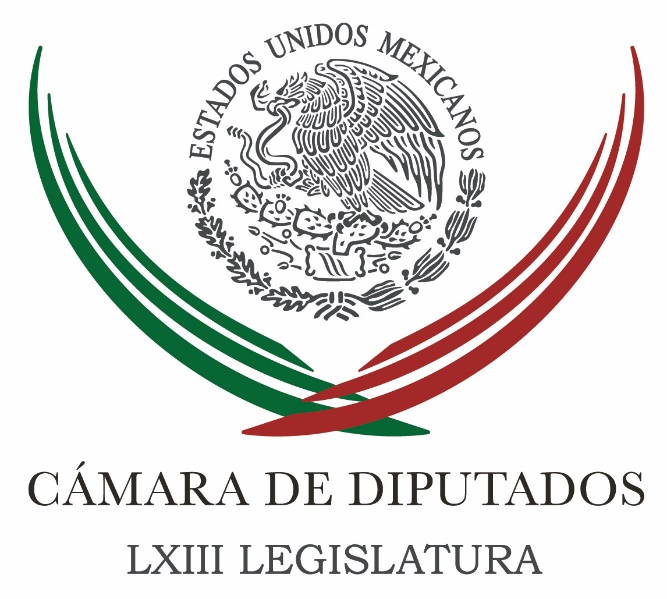 Carpeta InformativaSegundo CorteResumen:Arriban STUNAM, SME y CNTE a Cámara de Diputados para manifestarse por V Informe de GobiernoVigilan policías capitalinos inmediaciones de San LázaroEl domingo revelarán nombres de legisladores de otros partidos que van a MorenaRecibe Ernesto Cordero carta de ONGs pidiendo eliminar pase automático de Cervantes a fiscalAnalizan en libro, el efecto de las reformas estructuralesEvalúa PAN en el senado sanción y posible expulsión de Cordero, Lozano, Pedroza, Lavalle y GilRatifican triunfo de Del Mazo y desechan juicios de inconformidad Pedro Kumamoto: SCJN declara constitucional la iniciativa “Sin voto no hay dinero”Viernes 01 de septiembre 2017TEMA(S): Trabajo LegislativoFECHA: 01/09/2017HORA: 10:11NOTICIERO: Enfoque OnlineEMISIÓN: Segundo CorteESTACION: OnlineGRUPO: NRM ComunicacionesArriban STUNAM, SME y CNTE a Cámara de Diputados para manifestarse por V Informe de GobiernoHoy habrá movilizaciones en la Cámara de Diputados durante el día con todo y la lluvia.El STUNAM con el ingeniero Agustín Rodríguez a la cabeza, SME, CNTE, jubilados y pensionados del IMSS, y ex braceros, entre otros hacen presencia.Los manifestantes fijan postura acerca de las negociaciones en el TLCAN, política salarial, el presupuesto a educación y el proceso electoral que viene para que haya un solo candidato presidencial de las izquierdas.Algunos diputados de oposición saldrán al mitin del STUNAM a escuchar a su líder Agustín Rodríguez Fuentes. nbsg/m. TEMA(S): Trabajo Legislativo FECHA: 01/09/17HORA: 00.00NOTICIERO: Noticias MVS OnlineEMISIÓN: Segundo CorteESTACIÓN: OnlineGRUPO: MVS ComunicacionesVigilan policías capitalinos inmediaciones de San LázaroElementos de la policía capitalina resguardan calles aledañas al Palacio Legislativo de San Lázaro, ante las manifestaciones que se realizan este viernes con motivo de la entrega del Quinto Informe del Ejecutivo Federal.Los uniformados realizarán cortes a la circulación y filtros para ingreso al recinto legislativo y cuentan apoyo de patrullas, radiopatrullas, autobuses y con el sistema de cámaras del C5.Algunas de las organizaciones sociales que llevarán a cabo manifestaciones son: Sindicato Mexicano de Electricistas, Coordinadora Nacional de Trabajadores de la Educación,También el Frente Popular Francisco Villa, familiares de las víctimas de la guardería ABC, y pensionados del IMSS, entre otras organizaciones.Se tiene previsto que las 16:00 horas el secretario de Gobernación, Miguel Ángel Osorio Chong, haga su arribo a la Cámara de Diputados para hacer entrega del Quinto Informe del presidente Enrique Peña. ys/m.TEMA(S): Trabajo LegislativoFECHA: 01/09/2017HORA: 11:46 AMNOTICIERO: SDPNoticias OnlineEMISIÓN: Segundo Corte ESTACION: OnlineGRUPO: SDPNoticiasEl domingo revelarán nombres de legisladores de otros partidos que van a MorenaEl domingo se conocerán nombres de legisladores federales de otros partidos y de importantes empresarios, así como reconocidos académicos que se sumarán al movimiento que encabeza Andrés Manuel López Obrador.De acuerdo con La Jornada, las identidades se revelarán en el Monumento a la Revolución, donde el Movimiento Regeneración Nacional (Morena) convocó para sellar el Pacto de Unidad por México.Para ese partido es de suma importancia el evento en la Ciudad de México pues se convoca a que se sumen militantes de Morena, sino también personas que simpaticen con el movimiento, afirmó Yeidckol Polevnsky.La secretaria general de Morena subrayó que se exhortó a personas preocupadas por la grave situación que vive el país, que estén comprometidos por rescatarlo y recuperarlo para las mejores causas nacionales.López Obrador dijo en un video, a mediados de agosto, que 10 legisladores de diferentes partidos habían decidido unirse a su movimiento, pero no precisó nombres.“Acabo de terminar una reunión con 10 legisladores que van a unirse al Morena y van a firmar el acuerdo de unidad el día 3 de septiembre”, comentó. ar/m TEMA(S): Trabajo LegislativoFECHA: 01/09/2017HORA: 13:06 PMNOTICIERO: Enfoque Noticias OnlineEMISIÓN: Segundo CorteESTACION: OnlineGRUPO: NRM ComunicacionesRecibe Ernesto Cordero carta de ONGs pidiendo eliminar pase automático de Cervantes a fiscalOrganizaciones, redes, colectivos y mexicanos de a pie enviaron una carta al nuevo presidente del Senado, Ernesto Cordero Arroyo, para pedirle que se elimine el “paso automático” del procurador general de la República, Raúl Cervantes Andrade a fiscal general de la Nación.En la carta de 7 párrafos, suscrita bajo hashtag #VamosPorUnaFiscalíaQueSirva, consideraron que la decisión de quién será el primer fiscal general de la República, ha dejado de ser un asunto de gobierno, para convertirse en un tema de Estado.Argumentaron que esta decisión debe generar confianza y arraigo en la sociedad, porque el nombramiento requiere de un amplio respaldo social para enfrentar a quienes traicionan la ley y al Estado de derecho.Exhortaron al Senado a considerar la necesidad de una discusión abierta y de cara a la sociedad, sobre las alternativas para construir la nueva fiscalía, incluyendo el método de su designación.En este sentido, señalaron que es indispensable revisar y considerar la iniciativa presentada por el propio presidente Enrique Peña Nieto, para suprimir el llamado “pase automático” plasmado en el artículo 102 de la Constitución.Anunciaron que el próximo martes 4 de septiembre, previo a la primera sesión ordinaria, presentarán una iniciativa ciudadana para construir una Fiscalía General autónoma, capaz e independiente, que demanda la participación de todos los sectores de la sociedad.“Confiamos en que abrirán el espacio para escuchar y deliberar sobre el contenido de nuestra propuesta, para tener una Fiscalía General que sirva a la sociedad”. ar/m TEMA(S): Información GeneralFECHA: 01/09/2017HORA: 13:31 PMNOTICIERO: 20 Minutos OnlineEMISIÓN: Segundo CorteESTACION: OnlineGRUPO: 20 MinutosAnalizan en libro, el efecto de las reformas estructurales El Instituto Belisario El Instituto Belisario Domínguez (IBD) del Senado de la República presentó el libro Reformas estructurales: avances y desafíos, en el que se hace un análisis de ocho reformas estructurales. De acuerdo con un comunicado, se trata de las reformas en materia fiscal, laboral, financiera, energética, educativa, política electoral, derechos humanos y justicia penal. Los investigadores del Instituto Belisario Domínguez coincidieron en que esas reformas fueron un parteaguas en la historia de las legislaciones, que modificaron sustancialmente el contenido y naturaleza de la Constitución, y, por ende, el proyecto de país. Ninguna de las reformas estructurales se puede entender de forma aislada, sino que se concibieron como un paquete que tendrían que interactuar entre sí para propiciar el desarrollo nacional, comentaron. Alejandro Encinas Nájera, director general de Investigación.Estratégica del Instituto, dijo que los ocho cuadernos, que componen el libro, dan seguimiento a los efectos de las reformas, entre los que se encuentran: la creación de nuevas instituciones, políticas públicas y la armonización legislativa. Luis Foncerrada Pascal, director general del Centro de Estudios Económicos del sector Privado (CEESP), dijo que esta obra sirve de base para hacer un análisis sobre las reformas que aún se encuentran pendientes, así como para visibilizar las que ya se aprobaron y tratar de implementar mecanismos para su mejora. El catedrático de la Universidad Autónoma Metropolitana, Jorge Javier Romero, señaló que la obra trata de darle una estructura común y analítica a los problemas de las reformas estructurales, señalando el proceso político y los retos fundamentales que enfrentan dichas legislaciones hacía el futuro. bmj/mTEMA(S): Información GeneralFECHA: 01/09/2017HORA: 13:23 PMNOTICIERO: Enfoque Noticias OnlineEMISIÓN: Segundo CorteESTACION: OnlineGRUPO: NRM ComunicacionesEvalúa PAN en el senado sanción y posible expulsión de Cordero, Lozano, Pedroza, Lavalle y GilEl coordinador del PAN en el Senado, Fernando Herrera, advirtió que se aplicarán los estatutos y se revisará en los próximos días si proceden sanciones contra  los 5 senadores  que se apartaron del acuerdo de la bancada en la elección de Mesa Directiva. Consideró que la decisión de Ernesto Cordero, Javier Lozano, Jorge Lavalle, Roberto Gil y César Pedroza de negociar por fuera de la bancada, dejó al PRI con el control de los dos órganos de Gobierno del Senado y abrieron el camino para que se "genere un paquete de impunidad" al gobierno de Peña Nieto, pues se facilitará la llegada del procurador Raúl Cervantes al cargo de Fiscal General. Laura Rojas, una de las mujeres de la bancada propuestas para presidir el Senado, dijo que su partido deberá decidir si los 5 senadores deben irse y admitió que llegan divididos al último año de la legislatura. Adriana Dávila, que era la otra carta del PAN para presidir el Senado, dijo que la decisión de Cordero y los otros 4 senadores, no fue por ingenuidad, sino por complicidad o tontería. Señaló que mostraron una estatura muy pequeña al prestarse al juego del PRI. Cabe recordar que la bancada mantuvo desde el inicio una división y por momentos apenas logro una frágil unidad, ya que persistieron las diferencias entre los Calderonistas,  los afines a Gustavo Madero y después de quien lo sucedido, Ricardo Anaya. ar/m TEMA(S): Información GeneralFECHA: 01/09/2017HORA: 08:40 AMNOTICIERO: Fórmula OnlineEMISIÓN: Segundo CorteESTACION: OnlineGRUPO: FórmulaCinco senadores dieron la espalda al PAN; son traidores, esquiroles y tapetes del PRI: HerreraEl coordinador de la bancada del PAN en el Senado de la República, Fernando Herrera, aseguró que está muy claro quiénes son los "traidores" en el Partido Acción Nacional y aseguró que cinco legisladores dieron la espalda al albiazul y se pusieron del lado del PRI, la impunidad y el cochupo, parece que se alquilaron. Entrevistado en el espacio informativo de Ciro Gómez Leyva, el legislador indicó que fue vergonzoso ver cómo los senadores Roberto Gil Zuarth, Ernesto Cordero Jorge Luis Lavalle y Javier Lozano se pusieron "de tapetes y esquiroles del PRI". Advirtió que ellos cargarán toda la vida con la enorme vergüenza de haber traicionado a su grupo parlamentario ante la sociedad mexicana. El legislador aseguró estos senadores eligieron el papel de "tapaderas" y si quieren sesionar con el PRI de aquí en adelante, por lo que ellos sabrán dónde están parados. "En el grupo parlamentario hay indignación, hay una profunda decepción ante la miseria humana que se ha expresado ayer. El PRI, el Verde y Morena decidieron imponer a Ernesto Cordero Arroyo. Parece que se alquilaron nuestros compañeros de bancada, se han puesto del lado del PRI, pactar con ellos, negociar con ellos", indicó. Fernando Herrera aseguró que está claro quiénes son los traidores, al darle la espalda al PAN y al ponerse del lado del PRI y la impunidad, además que su traición no sólo fue a su partido sino a la militancia y a los ciudadanos.Sostuvo que esos senadores sólo se han descalificado ante la opinión pública, y le dieron la espalda a la sociedad y cargarán en la espalda lo que hicieron.Insistió en que existe hay una decepción en el grupo parlamentario y que Roberto Gil, Javier Lozano, Salvador Vega, Jorge Luis Lavalle y Ernesto Cordero, demostraron su miseria humana, mostraron el ADN del que están hechos. "Han mostrado el ADN que les dio origen en su dinámica de colaboración y que más vale que haya sido en este momento, ellos cargará la vergüenza de por vida de haber traicionado al partido", aseguró luego de relatar que los cinco legisladores intentaron "reventar" la reunión de la bancada. bmj/mTEMA(S): Información GeneralFECHA: 01/09/2017HORA: 11:48 AMNOTICIERO: Noticias MVS OnlineEMISIÓN: Segundo CorteESTACION: OnlineGRUPO: MVS ComunicacionesSin voluntad política reformas no garantizarán transparencia: PeschardAl hacer un balance en el marco del V Informe de Gobierno del presidente Enrique Peña Nieto, la presidenta del Comité de Participación Ciudadana del Sistema Nacional Anticorrupción (SNA), Jacqueline Peschard, consideró que sin voluntad política y participación ciudadana, las reformas impulsadas en este sexenio no garantizarán por sí solas, transparencia y combate a la corrupción de manera eficaz.En entrevista con MVS Noticias, la académica dijo que sobre todo, la participación ciudadana será fundamental para la correcta operación del SNA. “Tener buenas normas, buenas reformas constitucionales y legales, no se traduce inmediatamente en una acción de transparencia eficaz y tampoco de combate a la corrupción”, indicó.Dijo que los avances normativos logrados en la actual administración han sido gracias a la participación de la sociedad.“Lo que se logró en este gobierno en términos de reformas constitucionales, en materia de transparencia y de combate a la corrupción son reformas muy importantes sobre todo porque hubo una participación muy fuerte de la sociedad civil, eso es algo novedoso”, señaló.Sin embargo, apuntó que para que las reformas rindan frutos, no se debe esperar a que haya voluntad política, sino que la población tendrá que ejercer presión.“La lección yo diría es que así como en todos los procesos de reforma la participación de la sociedad civil fue clave para que se orientaran en un sentido u otro, va a tener que seguir siendo clave para la operación del sistema, no esperar a la voluntad política, no, la voluntad política se conforma a partir de la presión de la sociedad”, sostuvo. ar/m TEMA(S): Información GeneralFECHA: 01/09/2017HORA: 10:41 AMNOTICIERO: 20 Minutos OnlineEMISIÓN: Segundo CorteESTACION: OnlineGRUPO: 20 MinutosRatifican triunfo de Del Mazo y desechan juicios de inconformidad El Tribunal Electoral del Estado de México (TEEM) ratificó la víspera el triunfo del candidato de la coalición PRI, PVEM, Nueva Alianza y Encuentro Social, Alfredo del Mazo Maza, quien obtuvo dos millones 40 mil 709 sufragios válidos, en tanto Morena y su candidata, Delfina Gómez, tuvo un millón 871 mil 542 votos. Los magistrados TEEM desecharon diversos juicios de inconformidad que los partidos políticos impusieron en contra del cómputo final en la elección a gobernador. Señalaron que la diferencia entre PRI y Morena fue de 2.78 por ciento, por lo que no se establece la condición de efectuar un recuento de votos, porque la ley establece que pare este efecto, el porcentaje debe ser de uno por ciento o menos. El tercer puesto fue para el Partido de la Revolución Democrática (PRD), con un millón 84 mil 571 sufragios, seguido del PAN con 682 mil 520 votos. Los demás partidos tuvieron resultados menores. El total de votos recibidos fue de seis millones 80 mil 214. El tribunal desechó los juicios de inconformidad que los partidos interpusieron en contra del cómputo final en la elección a gobernador y validó la elección y la entrega de la constancia de mayoría a Del Mazo Maza, que realizó el IEEM el 8 de agosto. En todos los casos, el resolutivo fue que las quejas fueron infundadas y carecieron de argumentos suficientes para anular la elección o revertir los resultados obtenidos. bmj/mTEMA(S): Información GeneralFECHA: 01/09/2017HORA: 09:38 ANNOTICIERO: Fórmula OnlineEMISIÓN: Segundo CorteESTACION: OnlineGRUPO: FórmulaEl Cuarto de Junto acompañará segunda ronda de negociaciones TLCAN: CCEEl sector empresarial mexicano seguirá acompañando activamente al equipo negociador del Tratado de Libre Comercio de América del Norte (TLCAN), durante la segunda ronda de conversaciones trilaterales que se llevará a cabo del 1 al 5 de septiembre en esta ciudad.Los empresarios mexicanos se agrupan en el "Cuarto de Junto", un órgano de consulta que brinda posicionamientos técnicos e información al equipo negociador oficial del gobierno federal, en cada uno de los temas que se abordan. Mediante un comunicado, se informó que el esfuerzo es coordinado por el Consejo Consultivo Estratégico de Negociaciones Internacionales (CCENI), que encabeza el Consejo Coordinador Empresarial, y congrega a representantes de más de 300 organismos de todo el sector productivo nacional.El "Cuarto de Junto" es una buena práctica a nivel internacional y una ventaja comparativa que tiene México frente a sus contrapartes, señaló explicó Juan Pablo Castañón Castañón, Presidente del CCE y del CCENI quien dijo que "el sector privado está unido y organizado, lo que permite procesar mucho más rápido cualquier tema con el equipo negociador, y que México como país reaccione con firmeza y celeridad". Durante esta segunda ronda, el Cuarto de Junto estará en sesión permanente, para responder con prontitud a las consultas de los negociadores sobre los temas que se traten en cada una de las mesas. Adicionalmente, las mesas de trabajo especializadas del CCENI, han sesionado durante las últimas semanas para analizar escenarios y posiciones en cada uno de los temas.El sector privado mexicano recibirá a las delegaciones de empresarios estadounidenses y canadienses, que acompañan la segunda ronda. Esta presencia confirma la buena disposición e interlocución de la iniciativa privada de las tres naciones. "Seguiremos en un diálogo franco y constructivo sobre nuestros intereses comunes. Los empresarios de los tres países coincidimos en la necesidad de seguir consolidando una región de Norteamérica fuerte e integrada, basada en el libre comercio y la profunda relación entre nuestras naciones", afirmó Castañón.Desde que entró en vigor el Tratado de Libre Comercio de América del Norte, el comercio entre Estados Unidos, Canadá y México se ha cuadruplicado. El comercio de la región de América del Norte apoya casi 14 millones de empleos de calidad. nbsg/m. TEMA(S): Información GeneralFECHA: 01/09/2017HORA: 08:01 AMNOTICIERO: En los Tiempos de la RadioEMISIÓN: Segundo CorteESTACION: 103.3 FMGRUPO: FórmulaPedro Kumamoto: SCJN declara constitucional la iniciativa “Sin voto no hay dinero”Vía telefónica, Pedro Kumamoto, diputado local independiente dijo que la SCJN declaró constitucional propuesta sobre los recursos de los partidos políticos, Al final se mostró que lo que el Partido Verde y Nueva Alianza planteaban que era una iniciativa inconstitucional, siete de 11 ministros dijeron que sí es constitucional. La Constitución y la Ley General de Partidos políticos en su artículo 52 plantean que los estados pueden definir cuantos recursos les entregan a los partidos políticos de sus arcas locales. Como país nos damos cuenta que hay temas que más allá de dividirnos nos pueden unir y creo que eso es importante para sacar adelante nuevos temas. La propuesta "Sin voto no hay dinero" busca que aquellos votos válidos emitidos sean los que definan cuantos recursos requieren los partidos políticos. Hoy no es así, hoy los partidos reciben recursos por cada persona que tiene credencial para votar. Eso significa que los partidos hacen su cálculo basados en 85 millones de personas y no en los 43, 42 millones de personas que deberían hacerlo. Agregó que en Durango, Querétaro, Michoacán y Chihuahua ya presentaron la iniciativa. Duración: 09’ 39” bmj/mTEMA(S): Información GeneralFECHA: 01/09/2017HORA: 10:41 AMNOTICIERO: La Jornada OnlineEMISIÓN: Segundo CorteESTACION: OnlineGRUPO: La JornadaSecuestran a sobrino de César DuarteUn sobrino del ex gobernador del estado de Chihuahua, César Duarte Jáquez, fue secuestrado el pasado 29 de agosto por un grupo armado que llegó a una casa para sacarle, denunciaron familiares del joven al presentar la denuncia en la Fiscalía General del Estado.Fue identificado como José Carlos Sandoval Tarin, y de acuerdo con los familiares que solicitaron ayuda para encontrarlo, estaba en una reunión con amigos, en el exclusivo fraccionamiento Arboledas, cuando ingresó la gente armada para llevárselo de manera directa.El tío del joven, Joel Sandoval Tarin, primo y uno de los operadores más importantes del ex gobernador, está detenido actualmente y es hermano de Sandra Sandoval, mamá del secuestrado por el que no han pedido rescate hasta el momento de acuerdo a la información que dieron ante el grupo antisecuestros de la Fiscalía.La señora Sandoval inició una campaña en medios, redes sociales y con pega de carteles en la vía pública para tratar de localizar a su hijo, mientras personal policíaco inicio la indagatoria desde anoche que presentaron la demanda.Sandoval Tarin tiene 21 años de edad y los hombres armados que se lo llevaron no han sido identificados. ar/m 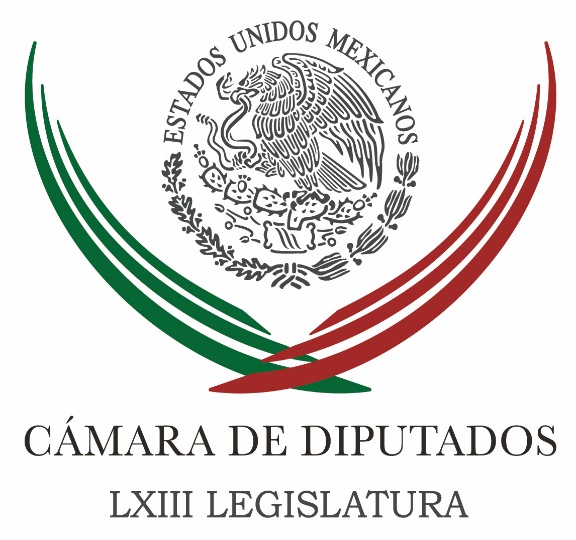 Carpeta InformativaTercer CorteResumen: Seguirá Murguía como presidenta de Diputados hasta septiembre 5Elegirán Mesa Directiva en la Cámara de Diputados hasta el martesEn medio de acusaciones instalan Congreso GeneralDiputados del PAN protestan con #NoFiscalCarnalMandar informe con "mensajero", falta de respeto: PRDNahle: Morena busca rescatar al Estado de forma pacíficaEntrega subsecretario quinto informe de gobierno de Peña NietoEl PRI no se dejará chantajear por el PAN: CamachoPRD no dará voto para mesa directiva, si PRI no rectifica pase automático para fiscal: Zambrano No vamos a permitir ningún berrinche en San Lázaro: SesmaPRD crítica spots difundidos por el Ejecutivo en vísperas del V Informe de GobiernoLozano le contesta al PAN por elección de CorderoMetas fiscales se cumplirán en 2017, asegura EjecutivoAMLO acusa al gobierno federal de beneficiar a Margarita ZavalaPedro Pablo Treviño renuncia a la Lotería Nacional01 de septiembre de 2017TEMA(S): Información GeneralFECHA: 01/09/17HORA: 17:27NOTICIERO: Excélsior.comEMISIÓN: Tercer CorteESTACION: InternetGRUPO: ImagenSeguirá Murguía como presidenta de Diputados hasta septiembre 5La presidenta de la Mesa Directiva de la Cámara de Diputados, María Guadalupe Murguía, se mantendrá en ese cargo hasta el 5 de septiembre, para que se puedan construir acuerdos en torno a la nueva integración del órgano legislativo.La legisladora del Partido Acción Nacional (PAN) reanudó a las 17:00 horas la sesión que entró en receso el jueves.En entrevista, comentó que la ley no prevé en ningún supuesto que se pueda extender más allá del 5 de septiembre, para que se concreten los acuerdos para establecer una nueva Mesa Directiva.La panista informó que, a efecto de buscar mejores condiciones para su desahogo, la elección de la nueva Mesa Directiva para el Tercer Año de Ejercicio de la LXIII Legislatura se realizará hasta la próxima sesión, el 5 de septiembre.Por ello, con fundamento en lo dispuesto en la última parte del numeral 7 del artículo 17 de la Ley Orgánica del Congreso General, esta Mesa Directiva continuará en funciones hasta el 5 de septiembre del año en curso", señaló.Inmediatamente después, la presidenta declaró legalmente constituida la Cámara de Diputados para el desempeño de sus funciones. Masn/mTEMA(S): Trabajo LegislativoFECHA: 01/09/17HORA: 16:04NOTICIERO: El Universal.comEMISIÓN: Tercer CorteESTACION: Online:GRUPO: El Universal.com0Elegirán Mesa Directiva en la Cámara de Diputados hasta el martesMisael Zavala, Suzette Alcántara y Horacio Jiménez, reporteros: Los grupos parlamentarios de oposición al PRI en la Cámara de Diputados, señalaron que ante la falta de acuerdos y la insistencia de llevar a cabo el pase automático del procurador Raúl Cervantes a la Fiscalía General, es que la transición e instalación de la Mesa Directiva de la Cámara de Diputados será hasta el próximo martes seis de septiembre, cuando haya otro acuerdo.PAN, PRD y Morena en la Cámara de Diputados acordaron que no hay condiciones para votar hoy la integración de la Mesa Directiva, por lo que continuará como presidenta la diputada federal, Guadalupe Murguía (PAN), hasta que el martes 5 de septiembre haya un nuevo acuerdo.En entrevista a medios, la coordinadora de la bancada de Morena en San Lázaro, Rocío Nahle, enfatizó “no hay condiciones para pasar a votar una Mesa Directiva en el Pleno”.Argumentó que por ley, puede ser hasta el 5 de septiembre cuando se voten los cambios en los integrantes de la Mesa Directiva.“Habrá otra reunión de la Junta de Coordinación Política para tratar el asunto de comisiones en esta nueva correlación de fuerzas y numérica”, explicó.El vicecoordinador de la bancada del PRD, Jesús Zambrano, confirmó que no se elegirá a la Mesa Directiva de la Cámara de Diputados que presidiría Jorge Carlos Ramírez Marín. Lo anterior debido a que las bancadas de Morena, PRD, Movimiento Ciudadano y PAN votarán en contra del acuerdo previamente establecido en la Junta de Coordinación Política.El vicecoordinador de los diputados del PRD, Jesús Zambrano Grijalva, advirtió que esta bancada no dará su voto aprobatorio al Acuerdo de la Junta de Coordinación Política para integrar una Mesa Directiva presidida por un diputado del PRI, Jorge Carlos Ramírez Marín, debido a que no quieren rectificar su posición para quitar el pase automático del procurador general de la República, Raúl Cervantes, a fiscal por nueve años más.“Las decisiones que ayer el PRI con algunos de sus aliados en el PAN y en Morena tomaron en el Senado al nombrar a los integrantes de la mesa directiva, tienen en el fondo, la intención clara de contar con los votos que necesitan para consumar la ignominia del ´pase automático’ del actual procurador a fiscal general”, sostuvo.El vicecoordinador del PAN, Federico Döring, dijo que su bancada coincide con las declaraciones de su par en el PRD, Jesús Zambrano y con la coordinadora de Morena, Rocío Nahle, al señalar que no hay condiciones para instalar la Mesa Directiva.“No existen para desahogar el acuerdo de la Junta en este momento. Procede a clausurar está sesión y convocar a una nueva después de la Sesión del Congreso General, otro día”, afirmó.De acuerdo con el artículo 17 de la Ley Orgánica del Congreso de la Unión detalla que la Cámara de Diputados elegirá a la Mesa Directiva por el voto de las dos terceras partes de los diputados presentes."La Cámara elegirá a la Mesa Directiva por el voto de las dos terceras partes de los diputados presentes, mediante una lista que contenga los nombres de los propuestos con sus respectivos cargos", define la fracción segunda dlp/mTEMA(S): Trabajo LegislativoFECHA: 1/09/17HORA: 20:53NOTICIERO: 24 Horas.mxESTACIÓN: Online GRUPO: 24 horas0En medio de acusaciones instalan Congreso GeneralLa senadora del PRI, Yolanda de la Torre calificó al dirigente nacional del PAN, Ricardo Anaya, como el rey de los moches.Karina Aguilar.- Entre recriminaciones de la oposición hacia el PRI por el pase automático de Procurador General a Fiscal General de la República y el amago del PAN para no instalar la Mesa Directiva en San Lázaro hasta en tanto no se quite el transitorio que permite a Raúl Cervantes ser el primer Fiscal de la Nación, se llevó a cabo la instalación del primer periodo ordinario de sesiones del tercer año de la LXIII Legislatura.Los legisladores de Movimiento Ciudadano, PRD, Morena y Acción Nacional, advirtieron al PRI y al Partido Verde que no permitirán el nombramiento de un fiscal a modo que representa impunidad para el gobierno saliente.En el marco de la sesión solemne, los legisladores de oposición mostraron pancartas tricolores con la leyenda: ¡No al Fiscal Carnal!.Fue el coordinador de los diputados del PAN, Marko Cortés Mendoza, quien calificó a la elección de su correligionario, Ernesto Cordero, como presidente del Senado, como el día del socavón que dejó a muchos en el lodo.“Ayer quedó demostrado que hay gente que tiene valor y otros que tienen precio. A los primeros, a los que tienen valor, nuestro total reconocimiento.A los segundos nuestro total desprecio. En el socavón del Senado el PRI-Gobierno quiere enterrar el naciente Sistema Nacional Anticorrupción”.En ese contexto amenazó a los priistas que en tanto no se corrija el artículo transitorio que permite el pase automático del Fiscal General, los panistas no permitirán la instalación de la nueva Mesa Directiva de la Cámara de Diputados.En respuesta, la senadora del PRI, Yolanda de la Torre, tras señalar a los panistas que “la ropa sucia se lava en casa”, calificó al dirigente nacional del PAN, Ricardo Anaya, como el rey de los moches, “traidor y canalla que no quiere a México”.Advirtió que en el PRI no se negocia la justicia y tampoco hacen tratos en lo oscurito.   Jam/mTEMA(S): Trabajo LegislativoFECHA: 1/09/17HORA: 20:33NOTICIERO: Milenio.comESTACIÓN: Online GRUPO: Milenio0Diputados del PAN protestan con #NoFiscalCarnalMarko Cortés, coordinador de los diputados del PAN, advirtió que su bancada no instalará la Mesa Directiva hasta que se modifique un artículo transitorio que permite un “fiscal carnal”.SILVIA ARELLANO, FERNANDO DAMIÁN, ELBA MÓNICA BRAVO Y ELIA CASTILLO.- Ciudad de México. Entre gritos de "¡Cordero!... ¡Cordero!.. ¡Cordero!", el coordinador de los diputados del PAN, Marko Cortés, advirtió que su grupo parlamentario no permitirá la instalación de la Mesa Directiva hasta que no se modifique un artículo transitorio que permite un "fiscal carnal"."Ustedes modifiquen el transitorio y nosotros instalamos la mesa", subrayó en tribuna.Rodeado por senadores que portaban letreros y mantas donde se podía leer: "#NoFiscalCarnal", el diputado fijó la posición del PAN en el marco del VI Informe de Gobierno, y en su intervención comparó la designación de la presidencia del senador panista Ernesto Cordero con un "socavón"."El día de ayer (jueves) quedó demostrado que hay gente que tiene valor y otros que tienen precio. A los primeros, nuestro total reconocimiento, a los segundos, nuestro total desprecio. En el socavón del Senado el PRI-Gobierno quiere enterrar la naciente sistema anticorrupción", expresó.Por ello, señaló que "no vamos a permitir que con una mayoría simple pongan un fiscal general un fiscal anticorrupción por nueve años. Con sus acciones, el PRI-Gobierno, ha provocado que 200 organizaciones de la sociedad salgan a exigir un fiscal autónomo, independiente. No a un fiscal carnal".El legislador, quien fue interrumpido en varias ocasiones, advirtió: "la verdadera oposición del país no permitirá que el PRI-Gobierno le dé atole con el dedo a los mexicanos del combate a la corrupción. No vamos a aceptar poner buenas leyes de un sistema nacional anticorrupción en manos encubridoras, en manos inadecuadas, por eso no queremos que se instale la Mesa Directiva hasta que no se corrija el transitorio envenenado que quiere poner un fiscal a modo".También pidió que se dejen de utilizar los aparatos de inteligencia del gobierno para "perseguir a los opositores"."Nos declaramos listos para renovar esta mesa directiva, saquen de la congeladora priista el transitorio envenenado y aprueben la iniciativa que hace más de un año mandó el presidente y tienen ahí guardada".   Jam/mTEMA(S): Información GeneralFECHA: 01/09/17HORA: 20:08NOTICIERO: El Universal.comEMISIÓN: Tercer CorteESTACION: InternetGRUPO: El UniversalMandar informe con "mensajero", falta de respeto: PRDEl diputado del PRD, Diego Valente Valera Fuentes, dijo que el que se haya entregado el Quinto Informe de Gobierno con un “mensajero” es una falta de respeto.Durante su participación en la Sesión del Congreso General, el diputado perredista dijo: “que quede registrado que el informe del Presidente no fue entregado ni por él ni por el secretario de Gobernación sino por un mensajero”.A lo que agregó que esta acción es una falta de respeto al Poder Legislativo que sesiona.Indicó que “este modelo de gobierno ineficaz y obsoleto ha sumergido a México en las últimas décadas en una profunda crisis social, económica y política".Aseveró que la que se gobierna es una nación de todos y no de un grupo político ni la de un grupo en el poder.Indicó que su partido abordará “sin miedo y de frente” los temas torales y urgentes que el país necesita.Esta tarde, el subsecretario de Enlace Legislativo de la Secretaría de Gobernación, Felipe Solís Acero, entregó a los presidentes de la Cámara de Diputados y de Senadores el quinto informe de gobierno del presidente de la República, Enrique Peña Nieto, en la Cámara de Diputados.Osorio Chong descartó asistir debido a la falta de acuerdos al instalar la Mesa Directiva en San Lázaro. Masn/mTEMA(S): Información GeneralFECHA: 01/09/17HORA:NOTICIERO: Milenio.comEMISIÓN: Tercer CorteESTACION: InternetGRUPO: MilenioNahle: Morena busca rescatar al Estado de forma pacíficaSilvia Arellano, Fernando Damián, Elba Mónica Bravo y Elia Castillo: reporteros: La coordinadora de Morena en la Cámara de Diputados, Rocío Nahle, dijo que hace falta cambiar el actual régimen y establecer un orden político nuevo y democrático con honestidad, justicia y apego a la legalidad que acabe con la corrupción y la impunidad, que sea bien administrado y garantice la gobernabilidad."Por eso Morena busca rescatar al Estado para quienes lo han utilizado con fines partidistas y particulares. Nosotros los afiliados, simpatizantes, dirigentes, y legisladores lo haremos de forma pacífica, legal y en forma democrática para convertir a nuestro partido en el promotor del desarrollo político, económico, social y cultural de México y ponerlo al servicio del pueblo para garantizar el progreso, la seguridad, la justicia y la felicidad", expresó.Al dar el posicionamiento de su partido, en el marco del V Informe de Gobierno, la legisladora mencionó que los legisladores de Morena "seguiremos en la función de hacer lo correcto, y desde la calle, con los ciudadanos seguiremos con nuestro movimiento pacífico".Dijo que presentarán la propuesta de austeridad republicana consistente en ahorrar y reasignar recursos, reducir los sueldos a los altos funcionarios públicos para evitar dispendios y fomentar una política de cero endeudamiento y promover el empleo."En este último año seguiremos actuando como lo hemos hecho, como una fuerza política responsable que discute con argumentos que retoma las mejores causas ciudadanas. Los integrantes de Morena seguiremos creando y despertando conciencias para seguir siendo una fuerza política seria, pujante, y con ello, nos preparamos ya en la construcción de un gobierno honesto y democrático que iniciará en 2018", manifestó. Masn/mTEMA(S): Trabajo LegislativoFECHA: 01/09/17HORA: 16:50NOTICIERO: El Universal.comEMISIÓN: Tercer CorteESTACION: Online:GRUPO: El Universal.com0Entrega subsecretario quinto informe de gobierno de Peña NietoRedacción: El subsecretario de Enlace Legislativo de la Secretaría de Gobernación, Felipe Solís Acero, entregó a los presidentes de la Cámara de Diputados y de Senadores el quinto informe de gobierno del presidente de la República, Enrique Peña Nieto en la Cámara de Diputados.El titular de la Segob, Miguel Ángel Osorio Chong, no asistió al evento de último momento.Solís Acero arribó a San Lázaro, en donde el secretario general, Mauricio Farah, recibió el informe y no la presidenta de la Cámara Baja, la diputada Guadalupe Murguía (PAN).Previamente, se dio inicio a la sesión de Congreso General en el Salón de Sesiones del Palacio Legislativo de San Lázaro.Los diputados fueron citados para la apertura del periodo de sesiones.Posterior a la entrega del Informe, legisladores de las diversas bancadas emiten los posicionamientos de sus fuerzas políticas dlp/mTEMA(S): Trabajos LegislativoFECHA: 1/09/17HORA: 18:12NOTICIERO: Milenio.comESTACIÓN: Online GRUPO: Milenio0El PRI no se dejará chantajear por el PAN: CamachoEl coordinador del PRI en San Lázaro advirtió que la tolerancia de su partido tiene límites y criticó al PAN por retrasar la instalación de la Mesa Directiva, pues "es una grave señal".SILVIA ARELLANO, FERNANDO DAMIÁN, ELBA MÓNICA BRAVO Y ELIA CASTILLO.- Ciudad de México. El coordinador del PRI en la Cámara de Diputados, César Camacho advirtió que su partido no se dejará “chantajear” ni “presionar” por el PAN para que acceda a peticiones “que son absolutamente imposibles de permitir”.En entrevista, advirtió que la tolerancia de su partido también tiene límites y dijo que es grave que se esté al borde una crisis constitucional y dar una mala señal al mundo financiero porque no se ha instalado la Mesa Directiva.“Qué grave que además de estar al borde de una crisis constitucional puedan dar malas señales al mundo financiero porque el viernes 8 llega el paquete económico y si se recibe en la Cámara de Diputados en la Oficialía de Partes sin una Mesa Directiva instalada, me parece una grave señal que parece ser una muestra de inestabilidad provocada por la irresponsabilidad de un partido que cree que puede, aquí, comprar su impunidad de su dirigente”, lamentó.Previo a la sesión, mencionó que el PRI no se presta a esos juegos, no se va a dejar chantajear y menos a convertirse en rehén del interés coyuntural de un dirigente que parece que no tiene elementos para valerse por sí mismo.Afirmó que tanto en la Cámara de Diputados como en el Senado, el PRI es un país unido “y las organizaciones unidas contribuyen a la democracia y los partidos desunidos que tienen problemas de intestinos, procesando en las cámaras los puntos que son domésticos creo que desdicen la presencia de un partido que tenía respetabilidad”.   Jsm/mTEMA(S): Trabajo LegislativoFECHA: 01/09/17HORA: 15:45NOTICIERO: Enfoque NoticiasEMISIÓN: Tercer CorteESTACION: Online:GRUPO: Enfoque Noticias0PRD no dará voto para mesa directiva, si PRI no rectifica pase automático para fiscal: Zambrano Sergio Perdomo, reportero : El Vicecoordinador del Grupo Parlamentario del Partido de la Revolución Democrática (GPPRD) en la Cámara de Diputados, Jesús Zambrano Grijalva, advirtió que esta bancada no dará su voto aprobatorio al Acuerdo de la Junta de Coordinación Política para integrar una Mesa Directiva presidida por un diputado del Partido Revolucionario Institucional (PRI) si éste instituto político no rectifica su posición y acompaña la iniciativa para quitar el pase automático del Procurador General de la República, Raúl Cervantes, a Fiscal General de la Nación por nueve años más.Zambrano Grijalva fustigó “las decisiones que ayer el PRI con algunos de sus aliados en el Partido Acción Nacional (PAN) y en MORENA tomaron en el Senado al nombrar a los integrantes de la mesa directiva, tienen en el fondo, la intención clara de contar con los votos que necesitan para consumar la ignominia del ´pase automático’ del actual Procurador, a Fiscal General”.“Más allá de los atropellos que han significado a las bancadas del PRD y del PAN en el Senado –añadió- el PRD aquí en la Cámara de Diputados se pronuncia claramente por no acompañar esa pretensión de ignorar lo que la sociedad está reclamando de tener un fiscal general que actúe con independencia y no para cubrir las espaldas del actual gobierno de Peña Nieto”.Por lo tanto, subrayó, en mi opinión como diputado Federal del PRD considero que el PRI debe rectificar esa posición y acompañar la iniciativa para quitar el pase automático que quieren sacar adelante con los que el día de ayer nombraron para la Mesa Directiva del Senado.En consecuencia, concluyó, “aquí en la Cámara de Diputados no caeremos en el juego de otorgar cheques en blanco hasta en tanto no se modifique esa posición, esa decisión. Es decir, no daremos nuestro voto para que se apruebe el Acuerdo de la Junta de Coordinación Política para integrar una Mesa Directiva que estaría siendo presidida por un diputado del PRI en San Lázaro”. dlp/mTEMA(S): Trabajo LegislativoFECHA: 01/09/17HORA: 16:20NOTICIERO: El Universal.comEMISIÓN: Tercer CorteESTACION: Online:GRUPO: El Universal.com0No vamos a permitir ningún berrinche en San Lázaro: SesmaHoracio Jiménez, Misael Zavala y Suzette Alcántara, reporteros: Ante el amago de algunos partidos de oposición en la Cámara de Diputados de no votar la nueva Mesa Directiva, el coordinador del Partido Verde en San Lázaro, Jesús Sesma, aseguró que ni el PRI ni su instituto político van a permitir ningún berrinche de algunos personajes o grupo parlamentarios.En entrevista, Jesús Sesma informó que no importa quién entregue el Quinto Informe del presidente Enrique Peña Nieto o quién lo reciba en la Cámara de Diputados, pues esa es una cuestión protocolaria que no debe importar, más bien lo que importa es que se entregue el documento.Agregó que desde el PRI y el Verde están trabajando para que no aparezca ninguna parálisis legislativa."Quién lo entregue o quién lo reciba digamos que es una cuestión protocolaria que no debiese importar. Lo importante es que se entregue el Informe, lo importante es que lo reciba el Congreso, que lo leamos, analicemos y veamos nuestro posicionamiento. El Partido Verde y el PRI estamos trabajando para que no suceda una parálisis legislativa, no vamos a permitir ningún berrinche de ningún personaje o de ningún grupo parlamentario en la Cámara de Diputados, tenemos que mandar un mensaje de unidad y de trabajo para los ciudadanos", dijo Sesma.Esta tarde, integrantes del PAN, Morena y PRD aseguraron que no hay condiciones para votar el relevo de la Mesa Directiva por la posible designación de Raúl Cervantes como Fiscal General de la Nación. dlp/mTEMA(S): Partidos PolíticosFECHA: 01/09/17HORA: 17:45NOTICIERO: Noticias MVSEMISIÓN: Tercer CorteESTACION: Online:GRUPO: Noticias MVS0PRD crítica spots difundidos por el Ejecutivo en vísperas del V Informe de GobiernoÓscar Palacios Castañeda, reportero: La coordinadora del PRD en el Senado, Dolores Padierna, criticó los spots difundidos por el Ejecutivo Federal en vísperas del V Informe de Gobierno, con los cuales, aseguró, se busca acreditar los supuestos beneficios de las reformas estructurales que se aplicaron en este sexenio.En un comunicado, la senadora por el PRD resaltó que los supuestos avances se han matizado pronto con las propias cifras, donde se pueden detectar las mentiras y alteraciones de una realidad que no es color de rosa, como la quiere hacer ver el gobierno federal.Señaló que tan sólo el ingreso por hogares en México refleja un incremento de la desigualdad regional en el país, donde los estados de Guerrero y Chiapas son los más pobres, con un ingreso promedio a trimestral de 26 mil 980 y 23 mil 258.Dolores Padierna advirtió que se ha dejado de medir el Índice Nacional de Precios al Consumidor en relación con la canasta básica, lo cual ha derivado en cifras alegres como la presumida por el secretario de Hacienda, José Antonio Meade, quien afirmó que la inflación acumulada del sexenio será menor al 4 por ciento, el porcentaje más bajo en los últimos tres gobiernos.Resaltó también que la pobreza alimentaria se mantuvo en alrededor del 20 por ciento de la población, lo que habla del fracaso de la Cruzada Nacional contra el Hambre, que ya ni siquiera menciona el gobierno del presidente Enrique Peña Nieto.Finalmente, la senadora perredista indicó que, a pesar de que el gobierno federal presume un combate más eficaz de la corrupción, así como la implementación del nuevo sistema de justicia penal, la realidad es que el Estado de derecho en este sexenio ha sido el gran damnificado.Detalló que nuestro país ocupa el cuarto lugar como la nación más impune del mundo, según el Centro de Estudios sobre la Impunidad y Justicia de la Universidad de las Américas. dlp/mTEMA(S): Partidos PolíticosFECHA: 1/09/17HORA: 18:04NOTICIERO: Milenio.comESTACIÓN: Online GRUPO: Milenio0Lozano le contesta al PAN por elección de CorderoEl senador criticó las declaraciones de su partido y afirmó que la división interna se debe al "doble papel" que Anaya juega en el PAN y en las elecciones de 2018.MILENIO DIGITAL.- Ciudad de México. El senador Javier Lozano respondió a su partido por las acusaciones de apoyar al PRI para que Ernesto Cordero ocupara la presidencia del Senado.Luego de que el PAN afirmó que los senadores que apoyaron a Cordero no representan al partido, Lozano le respondió a través de su cuenta de Twitter:Muero de miedo 👻 https://t.co/E4neZ5pkkUTras el comunicado del PAN que analiza expulsar a Lozano junto con Ernesto Cordero, Salvador Vega, Roberto Gil y Jorge Luis Lavalle, Lozano reviró que lo haga de forma conveniente: "Analícenlo bien. No sea que hagan un nuevo ridículo. #MeraSugerencia".Analícenlo bien. No sea que hagan un nuevo ridículo. #MeraSugerencia 😺 https://t.co/sx4Oda1pnWAdemás se defendió de quien lo llaman traidores y los calificó de "hipócritas", ya que argumentó que si hubieran elegido a una persona cercana a Anaya serían "patriotas".¡Punta de hipócritas! Si hubiéramos elegido para la Mesa Directiva a uno de Anaya, seríamos patriotas. Como fue Cordero, somos traidores. pic.twitter.com/zCbkgZIF5GEl también abogado aclaró que el movimiento político sólo fue en apoyo a Cordero y no por simpatía con el PRI.Y yo lamento que sean tan hipócritas. Nosotros no seguimos al PRI. Todos los partidos apoyaron a @ErnestoCordero que es diferente. #LesDuelehttps://t.co/KvY1xLTaPxExhortó a su partido a parar con "las estupideces" porque es viernes:#MiVida Ya párenle. Es viernes. Hoy es día de fiesta no de estupideces. https://t.co/dFvf2iBVjXFinalmente el senador por el estado de Puebla apuntó que la división de su partido se debe a que Ricardo Anaya juega a ser líder nacional de la bancada panista y aspirante a la presidencia.La división en @AccionNacional se da porque @RicardoAnayaC juega el doble papel de Jefe Nacional y aspirante a la Presidencia. #MuyMal 👎🏻 https://t.co/eAb9i6x7x7Hasta el momento ni Ricardo Anaya ni el PAN  u otro senador le han respodido al panista.TEMA(S): Información GeneralFECHA: 01/09/2017HORA: 18:32NOTICIERO: FórmulaEMISIÓN: Tercer CorteESTACION: OnlineGRUPO: Fórmula0Metas fiscales se cumplirán en 2017, asegura EjecutivoA pesar de un contexto internacional adverso, la economía mexicana muestra resiliencia y un desempeño positivo, y para este año se anticipa el cumplimiento puntual de las metas fiscales, aseguró el Ejecutivo federal. En su Quinto Informe de Gobierno que presentó al Congreso de la Unión, expuso que las metas fiscales se cumplirán incluso sin tomar en cuenta los ingresos del Remanente de Operación del Banco de México (Banxico).Anticipó que se tendrán Requerimientos Financieros del Sector Público (RFSP) y un superávit sin inversión de alto impacto equivalentes a 2.9 y 0.1 por ciento del Producto Interno Bruto (PIB), respectivamente, y el primer superávit primario desde 2008, igual a 0.4 por ciento del PIB."En ausencia de movimientos no anticipados en variables como el tipo de cambio, se espera que el Saldo Histórico de los Requerimientos Financieros del Sector Público (SHRFSP) inicie una trayectoria decreciente, para ubicarse en 49.5 por ciento del PIB", previó.Al incluir los recursos del Remanente del Banxico, aplicados en estricto apego a la Ley Federal de Presupuesto y Responsabilidad Hacendaria (LFPRH), se estima que como proporción del PIB los RFSP disminuyan a 1.4 por ciento, el superávit primario alcance 1.5 por ciento y el SHRFSP represente 48 por ciento."En un ambiente global marcado por volatilidad, incertidumbre, riesgos geopolíticos y primeras señales de un crecimiento más sincronizado, la economía mexicana muestra resiliencia y un desempeño positivo", destaca.El Ejecutivo añadió que se lograron fortalecer las finanzas del sector público, cumplir puntualmente la trayectoria de consolidación fiscal trazada en los Criterios Generales de Política Económica (CGPE) 2014 y proveer certidumbre para el desarrollo de la actividad económica, gracias a diversos factores.Esos factores fueron el diseño e implementación responsable de los paquetes económicos de 2016 y 2017, la continuación exitosa de la reforma hacendaria, un manejo eficiente de la deuda pública y diversas medidas de responsabilidad fiscal aplicadas oportunamente.En particular, el Paquete Económico para 2017 consideró una estrategia orientada a preservar la estabilidad macroeconómica como política de Estado, enfatizando las acciones que permitan mitigar los riesgos que representa el contexto económico internacional.Asimismo, se plantearon las medidas necesarias para cumplir con el proceso de consolidación fiscal mediante reducciones del gasto programable, sin recurrir a un mayor endeudamiento y sin aumentos en los impuestos, expone el Ejecutivo. Duración 0’00’’, nbsg/m. TEMA(S): Partidos PolíticosFECHA: 1/09/17HORA: 18:29NOTICIERO: Milenio.comESTACIÓN: Online GRUPO: Milenio0AMLO acusa al gobierno federal de beneficiar a Margarita ZavalaEl líder de Morena dijo que la designación de Ernesto Cordero en la presidencia del Senado fue un acuerdo entre Peña Nieto y Zavala de cara a las elecciones de 2018.OMAR BRITO.- Ciudad de México. El dirigente nacional de Morena, Andrés Manuel López Obrador, acusó al gobierno federal de imponer al panista Ernesto Cordero como presidente del Senado para beneficiar, dijo, a Margarita Zavala.Entrevistado en Puerto Sonoyta, Sonora, el aspirante a la presidencia de la República señaló al titular del Ejecutivo federal, Enrique Peña Nieto, de tener un acuerdo con Zavala."Por eso se le lanzaron al aprendiz de mafioso, al presidente del PAN, (Ricardo Anaya), y también por eso están poniendo en su lugar, le están sacando los trapitos sucios al que fue el gobernador de Puebla, (Rafael) Moreno Valle, ya están negociando con (Enrique) Peña, son muy obvios".Comentó que está a la espera que sean designados los dos candidatos del PRI y del PAN-PRD, aunque advirtió que aplicarán una estrategia de competir primero para luego unirse, "el que se quede atrás apoyará al que vaya adelante para enfrentarnos, nada más que no les va a funcionar".El tabasqueño dijo que Enrique Peña Nieto y el secretario de Relaciones Exteriores, Luis Videgaray tienen problemas, porque el secretario de Gobernación, Miguel Ángel Osorio Chong, va ganando la encuesta para elegir el candidato del PRI a la Presidencia de la República."Pero Peña y Videgaray quieren al secretario de Hacienda, José Antonio Meade, expresó "¿Pero cómo le van a hacer? si Chong está arriba en la encuesta ¿Cómo le va a hacer Videgaray que es el padrino de Meade?, ¿Cómo van a resolver?", cuestionó.Indicó que tiene la encuesta de Presidencia, donde dan como primer lugar a Osorio Chong como posible aspirante del PRI a la elección del 2018, están muy abajo José Antonio Meade y el secretario de Educación Pública, Aurelio Nuño.Durante la asamblea de Morena en Puerto Peñasco, expresó que hay hasta dos gobernadores mejores que Meade, porque nadie lo conoce.Al cuestionarlo sobre su ausencia en los spots de Morena, en los que ahora aparece el actor Carlos Benavides, López Obrador respondió que hay una estrategia para sacarlo de los medios, pero confió que el Tribunal Electoral resuelva a su favor, porque fue impugnado ese reglamento."Están afectando mis derechos, mi libertad de expresión y entonces ya impugnamos, vamos a ver que resulta".   Jam/mTEMA(S): Información GeneralFECHA: 01/09/17HORA: 14:02NOTICIERO: Excélsior.comEMISIÓN: Tercer CorteESTACION: InternetGRUPO: ImagenPedro Pablo Treviño renuncia a la Lotería NacionalLa Lotería Nacional para la Asistencia Pública informó que Pedro Pablo Treviño Villarreal presentó hoy su renuncia como director general de dicha institución, en la que estuvo al frente desde el 23 de septiembre de 2015.Treviño Villarreal agradeció al presidente Enrique Peña Nieto la oportunidad de haber servido a esta institución que tiene por objetivo apoyar económicamente las acciones del Gobierno de la República en campo de la asistencia pública.A través de un comunicado, Treviño reconoció el apoyo que tuvo del secretario de Hacienda y Crédito Público, José Antonio Meade Kuribreña, durante su gestión al frente de Lotenal y el impulso que el funcionario federal dio a las actividades de esta institución.Pedro Pablo Treviño presentó su renuncia al cargo por motivos personales y a fin de poder atender proyectos profesionales en su estado natal. Masn/m